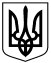 УКРАЇНАКАЛУСЬКА МІСЬКА РАДАВИКОНАВЧИЙ КОМІТЕТРІШЕННЯ                                           від__________№___м. Калуш    Про визначення переліку видів робіт та об’єктів для відбування засудженими та порушниками громадських робіт, до яких судом застосовано покарання у вигляді громадських робіт у 2024 роціКеруючись ст.38, ст.59 Закону України «Про місцеве самоврядування в Україні», ст.56 Кримінального кодексу України, ст.ст.36, 39 Кримінально-виконавчого Кодексу України, ст.ст.301, 3211, 3213 Кодексу України про адміністративні правопорушення, беручи до уваги листи Калуського районного відділу філії Державної установи «Центр пробації» в Івано-Франківській області від 08.12.2023 №38/7/4219-23 та від 08.12.2023 №38/7/4223-23, виконавчий комітет міської ради ВИРІШИВ:Визначити перелік видів робіт та об’єктів для відбування засудженими та порушниками громадських робіт, до яких судом застосовано покарання у вигляді громадських робіт у 2024 році, згідно з додатком.Рішення виконавчого комітету Калуської міської ради від 20.12.2022 №302 «Про затвердження переліку видів робіт та об’єктів для відбування засудженими та порушниками громадських робіт, на яких судом накладене адміністративне стягнення у вигляді громадських робіт у 2023 році» вважати таким, що втратило чинність.Контроль за виконанням рішення покласти на заступників міського голови та керуючого справами виконавчого комітету відповідно до розподілу функціональних обов’язків.Міський голова								Андрій НАЙДА								Додаток							до рішення виконавчого комітету							    міської ради_______________2024 №_____Переліквидів робіт та об’єктів для відбування засудженими та порушниками громадських робіт, до яких судом застосоване покарання у вигляді громадських робіт у 2024 роціКеруючий справами виконкому 						   Олег САВКА№ з/пПерелік об’єктівВиди громадських робіт1.Старостинські (Боднарівський, Вістівський, Ріп’янський, Студінський, Голинський, Копанківський, Кропивницький, Мостищенський, Пійлівський, Тужилівський, Сівка-Калуський) округи- роботи з благоустрою;- заготівля дров;- прибирання та косіння придорожньої смуги (канави);- прибирання берегів після паводків;- інші види робіт, які мають суспільно корисну спрямованість.2.Комунальне підприємство «Калушавтодор»- прибирання доріг, тротуарів, площ, скверів та автобусних зупинок;- озеленення громадських місць села;- розчистка снігу, посипання тротуарів і доріг протиожеледною сумішшю;- побілка і очистка бордюр;- викошування газонів ручною косою;- перекопування квіткових клумб;- підготовка грунту для влаштування газонів;- згрібання і навантаження трави, опалого листя;- обрізування дерев та кущів;- прибирання сміття;- підмітання тротуарів та автомобільних стоянок;- встановлення та фарбування об’єктів благоустрою;- благоустрій центральної частини села, стадіону, парку;- прибирання території біля символічної могили;- навантаження гілля, хмизу, листя на транспортний засіб;- виконання підсобних робіт;- роботи з благоустрою в старостинських округах;- заготівля дров;- прибирання та косіння придорожньої смуги (канави);- прибирання берегів після паводків;- інші види робіт, які мають суспільно корисну спрямованість.3.Комунальне підприємство «Ритуальна служба»- прибирання, підмітання території кладовищ (вул.Височанка-Залісся і в житловому масиві Хотінь) та кладовищ в старостинських округах;- обрізка кущів, дерев на території кладовищ;- впорядкування територій кладовищ, місць поховань, пам’ятників та обелісків на території старостинських округів;- посипання територій піском у разі ожеледиці;очищення доріжок від снігу в зимовий період- інші допоміжні та підсобні роботи.4.Комунальне підприємство«Міськсвітло»- прибирання території підприємства, виробничих приміщень;- очищення електричних опор зовнішнього освітлення від реклами та оголошень;- інші допоміжні та підсобні роботи.5.Комунальне підприємство «Міський парк культури і відпочинку ім.Івана Франка»- прибирання території від гілок;- прибирання алей та зони амфітеатру;- збирання сміття;- викошування трави (травень - вересень);- загрібання листя (жовтень - листопад).6.Комунальне підприємство «Калуська енергетична Компанія»- прибирання території підприємства та прилеглої території;- роботи з ремонту та обслуговування мереж центрального теплопостачання, водопостачання та водовідведення;- виконання технічних робіт, що не потребують кваліфікації;- виконання найпростіших ремонтних робіт.7.Комунальне підприємство «Калуський муніципальний ринок»- прибирання, впорядкування території підприємства та прилеглої території;- інші види робіт, які мають суспільно корисну спрямованість.8.Калуський міський центр соціальних служб (комунальний заклад)- роботи з благоустрою;- прибирання території від сміття, вирубування чагарників, озеленення території, скошування трави, фарбування огорож, дверей тощо;- інші види громадських робіт, які мають суспільно корисну спрямованість. 9.Палац культури «Мінерал»(комунальний заклад)- прибирання території від гілок;- збирання сміття;- викошування трави (травень - вересень);- загрібання листя (жовтень - листопад).